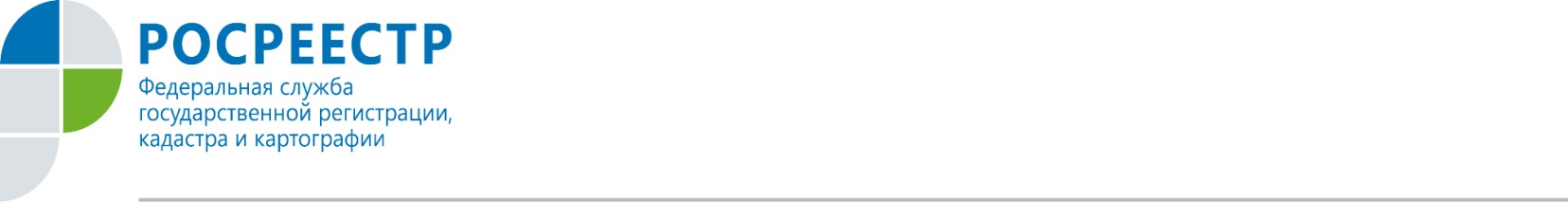 С января по май в комиссию по оспариванию кадастровой стоимости при региональном Росреестре поступило 70 заявлений о пересмотре кадастровой стоимости 328 объектов недвижимости.В результате суммарная кадастровая стоимость по 261 объекту недвижимости была снижена почти вдвое - в среднем на 46,5% процента – с их общей кадастровой стоимости 4 млрд. 17 млн. 998 тысяч рублей и установлена в размере           рыночной  стоимости 1 млрд. 868 млн. 924 тысячи рублей,  разница составила          2 млрд. 149 млн. 74 тысячи рублей.Напомним, что с января 2017 года отменен обязательный досудебный порядок оспаривания кадастровой стоимости для юридических лиц. Теперь в новом Федеральном законе от 03.07.2016  № 237-ФЗ «О государственной кадастровой оценке» прямо указано, что для обращения в суд предварительное обращение в комиссию не является обязательным как для физических, так и для юридических лиц.Однако данные нововведения будут применяться только в отношении государственной кадастровой оценки, которая будет проводиться после 1 января 2017 года.Пресс-служба Росреестра по Орловской области 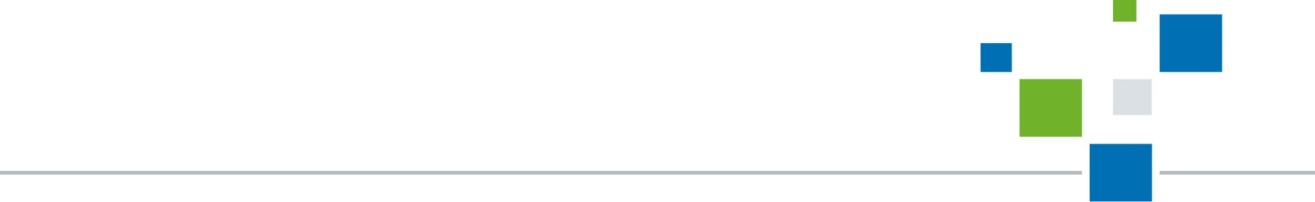 